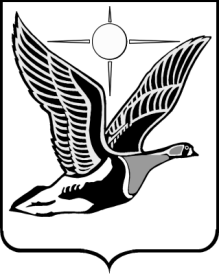 Проект внесен депутатом Таймырского Долгано-Ненецкого районного Совета депутатов В.Н. Шишовым28.08.2023 г. № 1813292ТАЙМЫРСКИЙ ДОЛГАНО-НЕНЕЦКИЙ МУНИЦИПАЛЬНЫЙ РАЙОНТаймырский Долгано-Ненецкий районный Совет депутатовР Е Ш Е Н И Е_____2023                                                                                                         № ______г. ДудинкаО внесении изменений в Решение Таймырского Долгано-Ненецкого районного Совета депутатов «Об утверждении Положения о порядке проведения конкурсапо отбору кандидатур на должность Главы Таймырского Долгано-Ненецкого муниципального района»Таймырский Долгано-Ненецкий районный Совет депутатов решил:Внести в Положение о порядке проведения конкурса по отбору кандидатур на должность Главы Таймырского Долгано-Ненецкого муниципального района, утвержденное Решением Таймырского Долгано-Ненецкого районного Совета депутатов от 24 июня 2015 года № 05-0085 «Об утверждении Положения о порядке проведения конкурса по отбору кандидатур на должность Главы Таймырского Долгано-Ненецкого муниципального района» (в редакции Решений Таймырского Долгано-Ненецкого районного Совета депутатов от 29 ноября 2016 года № 11-0155, от 03 марта 2017 года № 12-0159, от 14 июня 2018 года № 15-0224, от 27 октября 2022 года № 14-211, от 27 апреля 2023 года № 15-237), следующие изменения:1) в пункте 1.2 слова «из числа граждан» заменить словами «из числа претендентов»;2) в пункте 1.4:а) подпункт 2 изложить в следующей редакции:«2) текст объявления о приеме документов от кандидатов, содержащий сроки приема документов и условия конкурса»;б) абзац второй подпункта 3 изложить в следующей редакции:«Решение о назначении конкурса публикуется в газете «Таймыр». Решение публикуется не позднее, чем за 40 календарных дней до дня проведения конкурса и размещается на официальном сайте органов местного самоуправления муниципального района в информационно-телекоммуникационной сети общего пользования «Интернет».»;3) в пункте 1.5 слова «о назначении» заменить словами «об объявлении»;4) пункт 2.6 изложить в следующей редакции:«2.6. Если в день заседания Комиссии присутствует две трети или менее членов Комиссии, заседание переносится на дату и время, определяемые простым большинством присутствующих членов Комиссии. В том случае, если равное число голосов подано за два или более предложенных варианта даты и времени, принимается решение, предусматривающее ближайшие дату и время проведения заседания. При этом заседание может быть перенесено не более чем на 7 календарных дней со дня принятия решения о его переносе, о чем секретарь Комиссии уведомляет кандидатов в письменной форме по адресу, указанному в заявлении на участие в конкурсе, и (или) посредством телефонной связи и электронной почты, указанным в заявлении на участие в конкурсе.»;5) в пункте 3.1:а) в подпункте 4 слова «оформленные в установленном законодательством порядке» заменить словами «предусмотренные в соответствии со статьей 66.1 Трудового кодекса Российской Федерации»;б) подпункт 5 дополнить словами «от 19.12.2017 № 4-1264 «О представлении гражданами, претендующими на замещение муниципальных должностей, должности главы (руководителя) местной администрации по контракту, и лицами, замещающими указанные должности, сведений о доходах, расходах, об имуществе и обязательствах имущественного характера и проверке достоверности и полноты таких сведений».Сведения представляются по утвержденной Указом Президента Российской Федерации от 23.06.2014 № 460 «Об утверждении формы справки о доходах, расходах, об имуществе и обязательствах имущественного характера и внесении изменений в некоторые акты Президента Российской Федерации» форме справки»;в) подпункт 6 дополнить словами «по форме, утвержденной административным регламентом Министерства внутренних дел Российской Федерации по предоставлению государственной услуги по выдаче справок о наличии (отсутствии) судимости и (или) факта уголовного преследования либо о прекращении уголовного преследования, утвержденным приказом МВД России»;6) пункт 3.5 изложить в следующей редакции:«3.5. Кандидат не допускается к участию в конкурсе в случае:а) не достижения на день проведения конкурса возраста 21 год;б) наличия у него ограничений пассивного избирательного права для избрания выборным должностным лицом местного самоуправления установленных Федеральным законом от 12.06.2002 № 67-ФЗ «Об основных гарантиях избирательных прав и права на участие в референдуме граждан Российской Федерации»;в) признания гражданина ограниченно дееспособным решением суда, вступившим в законную силу;г) в случае непредставления или несвоевременного представления документов для участия в конкурсе, указанных в подпунктах 1 - 3, 5 и 6 (в части документа, подтверждающего представление сведений Губернатору Красноярского края) пункта 3.1 настоящего Положения, представления их не в полном объеме или не по формам, утвержденным настоящим Положением.»;7) пункт 3.6 признать утратившим силу;8) в пункте 3.8 после слов «в течение 30 календарных дней» дополнить словами «со дня поступления указанной информации Комиссии»;9) в пункте 4.1.2 после слов «в течение 30 календарных дней» дополнить словами «со дня поступления указанной информации Комиссии»;10) абзац второй пункта 4.3.1 изложить в следующей редакции:«При подведении итогов первого этапа конкурса Комиссия оценивает конкурсантов исходя из представленных ими документов. При выставлении оценок Комиссией учитываются биографические данные, уровень образования, стаж работы по специальности, профессиональные достижения кандидатов, полнота и достоверность предоставленных документов, в том числе и документов, предоставление которых не носит обязательный характер.»;11) в пункте 4.4.2. после слов «основ государственного» дополнить словами «(муниципального)»;12) в пункте 4.8 после слов «в течение 30 календарных дней» дополнить словами «со дня поступления указанной информации Комиссии».2. Приложение 1 к Положению о порядке проведения конкурса по отбору кандидатур на должность Главы Таймырского Долгано-Ненецкого муниципального района изложить в редакции согласно приложению 1 к настоящему Решению.3. В приложении 2 к Положению о порядке проведения конкурса по отбору кандидатур на должность Главы Таймырского Долгано-Ненецкого муниципального района:1) пункт 4 изложить в следующей редакции:«4. Гражданство. Если изменяли, то укажите когда и по какой причине. Если имеете гражданство (подданство) другого государства – укажите»;2) пункт 11 изложить в следующей редакции:«11. Выполняемая работа с начала трудовой деятельности (включая учебу в высших и средних специальных учебных заведениях, военную службу, работу по совместительству,  предпринимательскую деятельность и т.п.).»;3) пункт 13 изложить в следующе редакции:«13. Ваши близкие родственники (отец, мать, братья, сестры и дети), а также супруга (супруг), в том числе бывшая (бывший), супруги братьев и сестер, братья и сестры супругов.»;4) пункт 14 изложить в следующей редакции:«14. Ваши близкие родственники (отец, мать, братья, сестры и дети), а также супруга (супруг), в том числе бывшая (бывший), супруги братьев и сестер, братья и сестры супругов, постоянно проживающие за границей и (или) оформляющие документы для выезда на постоянное место жительства в другое государство»;  5) в пункте 17 слова «по месту жительства, адрес регистрации по месту пребывания» исключить;6) абзац второй пункта 25 изложить в следующей редакции:«На проведение в отношении меня проверочных мероприятий и обработку моих персональных данных (в том числе автоматизированную обработку) согласен (согласна).».4. Приложение 4 к Положению о порядке проведения конкурса по отбору кандидатур на должность Главы Таймырского Долгано-Ненецкого муниципального района изложить в редакции согласно приложению 2 к настоящему Решению.5. Настоящее Решение вступает в силу в день, следующий за днем его официального опубликования. Приложение 1к РешениюТаймырского Долгано-Ненецкогорайонного Совета депутатовот________№_____ «В конкурсную Комиссию по проведению конкурсапо отбору кандидатур на должностьГлавы Таймырского Долгано-Ненецкогомуниципального районазаявлениеЯ, ___________________________________________________________________,(фамилия, имя, отчество)желаю принять участие в конкурсе по отбору кандидатур на должность Главы Таймырского Долгано-Ненецкого муниципального района.Настоящим подтверждаю, что я являюсь гражданином Российской Федерации, дееспособен, не ограничен в дееспособности, сведения, содержащиеся в документах, представляемых мной для участия в данном конкурсе, соответствуют действительности, а сами документы не являются подложными.Мне известно, что исполнение должностных полномочий Главы Таймырского Долгано-Ненецкого муниципального района связано с использованием сведений, составляющих государственную и иную охраняемую федеральными законами тайну, в связи с чем, выражаю согласие на проведение в отношении меня полномочными органами проверочных мероприятий.Последствия отказа от прохождения процедуры оформления допуска к сведениям, составляющим государственную и иную охраняемую федеральными законами тайну, мне известны.В соответствии со статьей 9 Федерального закона от 27.07.2006 № 152-ФЗ «О персональных данных» своей волей и в своем интересе даю согласие конкурсной комиссии по отбору кандидатур на должность главы Таймырского Долгано-Ненецкого муниципального района и Таймырскому Долгано-Ненецкому районному Совету депутатов на автоматизированную, а также без использования средств автоматизации обработку моих персональных данных, включая сбор, запись, систематизацию, накопление, хранение, уточнение (обновление, изменение), извлечение, использование, передачу (распространение, предоставление, доступ), обезличивание, блокирование, удаление, уничтожение персональных данных.Мне разъяснены мои права и обязанности, связанные с обработкой персональных данных, в том числе моя обязанность проинформировать оператора в случае изменения моих персональных данных; мое право в любое время отозвать свое согласие путем направления соответствующего письменного заявления оператору._____________________ (дата)                _____________________ (подпись)».Приложение 2к РешениюТаймырского Долгано-Ненецкогорайонного Совета депутатовот________№_____«Оценочный лист члена Комиссии по отбору кандидатур на должность главы Таймырского Долгано-Ненецкого муниципального района Член Комиссии по отбору кандидатур на должность главы Таймырского Долгано-Ненецкого муниципального района /________________________/__________________ «___»_______20___г.        (Ф.И.О. члена Комиссии)                  (подпись)                                      (дата подписания)».Пояснительная записка к проекту решения Таймырского Долгано-Ненецкого районного Совета депутатов«О внесении изменений в Решение Таймырского Долгано-Ненецкого районного Совета депутатов «Об утверждении Положения о порядке проведения конкурса по отбору кандидатур на должность Главы Таймырского Долгано-Ненецкого муниципального района»Принятие представленного проекта решения Таймырского Долгано-Ненецкого районного Совета депутатов обусловлено необходимостью внесения соответствующих изменений, в том числе юридико-технического характера, в Положения о порядке проведения конкурса по отбору кандидатур на должность Главы Таймырского Долгано-Ненецкого муниципального района, утвержденное соответствующим Решением Таймырского Долгано-Ненецкого районного Совета депутатов, в целях обеспечения единого подхода к правовому регулированию вопроса проведения конкурса по отбору кандидатур на должность глав муниципальных образований Красноярского края, рекомендованного Управлением территориальной политики Губернатора Красноярского края.Депутат ТаймырскогоДолгано-Ненецкого районногоСовета депутатов                                                                        _____________Финансово-экономическое обоснование к проекту решения Таймырского Долгано-Ненецкого районного Совета депутатов«О внесении изменений в Решение Таймырского Долгано-Ненецкого районного Совета депутатов «Об утверждении Положения о порядке проведения конкурса по отбору кандидатур на должность Главы Таймырского Долгано-Ненецкого муниципального района»Принятие представленного проекта Решения Таймырского Долгано-Ненецкого районного Совета депутатов не повлечет затрат бюджета Таймырского Долгано-Ненецкого муниципального района.Перечень решений Таймырского Долгано-Ненецкого районного Совета депутатов, подлежащих признанию утратившими силу, приостановлению, изменению, дополнению или принятию в связи с принятием решения Таймырского Долгано-Ненецкого районного Совета депутатов «О внесении изменений в Решение Таймырского Долгано-Ненецкого районного Совета депутатов «Об утверждении Положения о порядке проведения конкурса по отбору кандидатур на должность Главы Таймырского Долгано-Ненецкого муниципального района»Принятие представленного проекта решения Таймырского Долгано-Ненецкого районного Совета депутатов не потребует признание утратившими силу, приостановление, изменение, дополнение или принятие иных нормативных правовых актов Таймырского Долгано-Ненецкого районного Совета депутатов.Председатель Таймырского Долгано-Ненецкого районного Совета депутатовГлава Таймырского Долгано-Ненецкого муниципального района        В.Н. Шишов                           Е.В. Вершинин NФ.И.О. кандидатаОценка кандидата за 1 этап конкурса (от 1 до 5 баллов)Оценка кандидата за 2 этап конкурса (от 1 до 10 баллов)Сумма баллов полученных кандидатом за два этапа конкурса123…